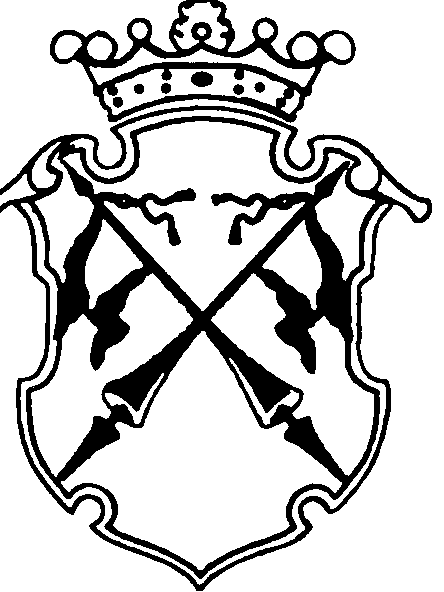 РЕСПУБЛИКА   КАРЕЛИЯКОНТРОЛЬНО-СЧЕТНЫЙ КОМИТЕТСОРТАВАЛЬСКОГО МУНИЦИПАЛЬНОГО РАЙОНАЗАКЛЮЧЕНИЕНА ПРОВЕДЕНИЕ  ФИНАНСОВО-ЭКОНОМИЧЕСКОЙ ЭКСПЕРТИЗЫна проект постановления администрации Сортавальского муниципального района «О внесении изменений в ведомственную целевую программу администрации Сортавальского муниципального района «Адресная социальная помощь» на 2016 год »«12» мая 2016г.                                                                                          №19Основание для проведения экспертизы: п.7 ч.2 статьи 9 федерального закона  от 07.02.2011г. №6-ФЗ «Об общих принципах организации и деятельности контрольно-счетных органов субъектов Российской Федерации и муниципальных образований», ч.2 статьи 157 Бюджетного Кодекса РФ, п.7 статьи 7 Положения о контрольно-счетном комитете Сортавальского муниципального района, утвержденного Решением Совета Сортавальского муниципального района от 26.01.2012г. №232, подпункт 2 п.1 статьи 5 «Положения о бюджетном процессе в Сортавальском муниципальном районе», утвержденного Решением Совета Сортавальского муниципального района от 24.12.2015г. №171 Цель экспертизы : оценка финансово-экономических обоснований на предмет обоснованности расходных обязательств бюджета Сортавальского муниципального района в проекте постановления администрации Сортавальского муниципального района «О внесении изменений в ведомственную целевую программу администрации Сортавальского муниципального района «Адресная социальная помощь» на 2016 год».Предмет экспертизы : проект постановления администрации Сортавальского муниципального района «О внесении изменений в ведомственную целевую программу администрации Сортавальского муниципального района «Адресная социальная помощь» на 2016 год».Проект постановления администрации Сортавальского муниципального района «О внесении изменений в ведомственную целевую программу администрации Сортавальского муниципального района «Адресная социальная помощь» на 2016 год»..» (далее – проект Постановления) с приложением  «Мероприятия ведомственной целевой программы Администрации Сортавальского муниципального района «Адресная социальная помощь» на 2016 год» (далее – Мероприятия ВЦП) представлен на экспертизу в Контрольно-счетный комитет Сортавальского муниципального района (далее- Контрольно-счетный комитет) 12 мая 2016 года.Контрольно - счетный комитет Сортавальского муниципального района произвел экспертизу представленных Администрацией Сортавальского муниципального района документов по проекту Постановления «О внесении изменений в ведомственную целевую программу администрации Сортавальского муниципального района «Адресная социальная помощь» на 2016 год».Рассмотрены следующие материалы по указанному проекту:Проект Постановления «О внесении изменений в ведомственную целевую программу администрации Сортавальского муниципального района «Адресная социальная помощь» на 2016 год»- на 2 л.  Приложение  к проекту Постановления «Мероприятия ВЦП» - на 1 л.Коммерческое предложение ООО «Профилактика»- на 1л.Постановление администрации Сортавальского муниципального района от 30.11.2015г. №164 «Об утверждении ведомственной целевой программы администрации Сортавальского муниципального района «Адресная социальная помощь» на 2016 год» на 1 л.Паспорт ВЦП администрации Сортавальского муниципального района «Адресная социальная помощь» на 2016 год с приложением, расчетом-обоснованием и сметой финансовых затрат – 7 л.Рассмотрев указанные документы, Контрольно - счетный комитет Сортавальского муниципального района пришел к следующим выводам:Представленным проектом Постановления предлагается внести изменения в Паспорт ведомственной целевой программы администрации Сортавальского муниципального района  «Адресная социальная помощь» на 2016 год ».  При анализе текстовой части проекта Постановления установлено, что предложенные изменения паспорта  ВЦП «Адресная социальная помощь» на 2016 год» не достаточны, т.к. паспорт программы не соответствует форме, утвержденной в приложении 1 к Порядку разработки, утверждения и реализации ведомственных целевых программ, утвержденного постановлением администрации Сортавальского муниципального района от 27.05.2010г. №67 В нарушение подпункта 4 п.6 раздела II Порядка не разработаны целевые индикаторы, позволяющие оценить степень эффективности достижения поставленной цели программыОдна из задач программы : «повышение социальной адаптации инвалидов в обществе, в том числе детей-инвалидов». В перечне запланированных  мероприятий нет мероприятий, отвечающих поставленной задаче.Цель программы – социально-психологическая поддержка инвалидов и граждан пожилого возраста.  Проектом Постановления предлагается дополнить мероприятием по дезинфекции жилья, где проживали больные туберкулезом. Данное мероприятие не отвечает заявленной цели. В нарушение пп.11 п. 6 р. II Порядка отсутствует оценка эффективности расходования бюджетных средствВ нарушение пп.11 п. 6 р. II Порядка отсутствует обоснованность заявленных финансовых потребностей по дополнительному мероприятию программы (приложено коммерческое предложение – цена за проведение заключительной дезинфекции одной квартиры 2000 руб., в мероприятиях ВЦП количество нуждающихся граждан – 10 человек. Нет информации в скольких квартирах проживают 10 нуждающихся граждан)ЗАКЛЮЧЕНИЕ: Контрольно-счетный комитет Сортавальского муниципального района, проверив представленные Администрации Сортавальского муниципального района документы по проекту Постановления «О внесении изменений в ведомственную целевую программу администрации Сортавальского муниципального района «Адресная социальная помощь» на 2016 год» рекомендует отклонить проект Постановления в связи с тем, что проект Постановления, документы, представленные к проекту Постановления требуют доработки.Председатель Контрольно-счетного комитета                  		Н.А. Астафьева